ROOTS at Home for FamiliesTRINITY SUNDAY© ROOTS for Churches Ltd (www.rootsontheweb.com) 2002-2020.
Reproduced with permission.IntroductionOur Bible story is the very end of Matthew’s Gospel. It might be interesting to explore together how this Gospel sends us all out to live as witnesses and how we can worship, live and learn in the light of the last words which Jesus speaks. See Bible notes for more information on the passages for today.Use this prayer as you begin your time of worship. Glorious God,
present in creation;
Jesus Christ,
risen and ascended;
Holy Spirit,
inspiring and transforming;
be present among us,
as we worship you today.
Amen.ReadShare the Bible story using the idea below to help you explore it together.Bible storyOpen the Bible at Matthew 28: 16-20: Jesus sends his disciples out to live for him and help others to live for him too.Picture the scene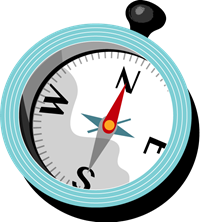 Joanna Kerr, www.joannakerr.comJesus’ eleven disciples were on their way to Galilee.* Jesus had told them to meet him on a mountain there and that is where they were heading.* As they approached the mountain, they saw the risen Jesus standing there and many of them worshipped him. But others doubted – they weren’t sure it was Jesus.*Jesus came to them all and said, ‘I have been given all power in heaven and on earth.* So go from here. Tell people about God. Make disciples all over the world.* Baptize people in the name of God the Father, God the Son, and God the Holy Spirit.* Share with them all that I have taught you and help them to obey my commandments. And remember, I will always be with you, until the very end of time.’*Glossarycommandments: a set of rules to follow in life, given by God.Spend time reflecting on the Bible passage, using the questions below as appropriate. Talk together with childrenWhat kind of feelings did Jesus’ disciples have in the story?How did you first hear about Jesus?Is it easy to tell people about Jesus? Why or why not?Talk together with young peopleWhat does this tell us about Jesus?How does Jesus involve the disciples in the life of God?What challenges you about Jesus’ final message?Think/reflectSpend some quiet time reflecting on the passage, as well as what you have been doing in the activities you chose.Modern missionariesShare some stories of missionaries living today who share the gospel of Jesus. You may have examples linked to your church that you can share, or you could share some of the stories of the Eden workers, working for The Message Trust. PrayFinish your time of worship by praying God is one and God is three.
God in you, and God in me.
God in trust, and God in doubt.
God draws us in, and sends us out.
God with us now, and will always be –
God, the Holy Trinity.  Amen.